It’s funny how much we avoid touching each otherThere is no space for casual intimacy, not even platonic touchIt’s all careful and planned, business and pleasureA cautious line between worldsIf I linger too long, my breath will catch and the moment will turn sour as you notice my hesitationBut every chance for connection is a sacred memoryThe gentle brush of your fingers as you pass me a lighterThe soft touch of mine as I tuck your hair behind your earMy hand grazes your cheek as I pull awayBut I don’t want to pull awayI want you hold youI want to cup your faceI want to press our foreheads together and just breathe	and know that we are in the same space with nothing between usI want to kiss your nose, your lips, and look into your eyes without fear that you’ll look awayI want to feel you in a way that is soft and kind and trueWithout obligation or permissionJust intimacy that needs no reason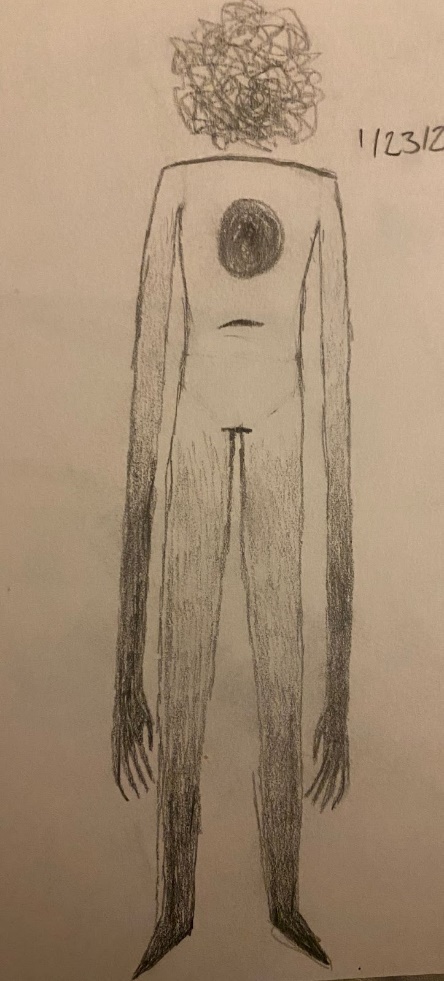 